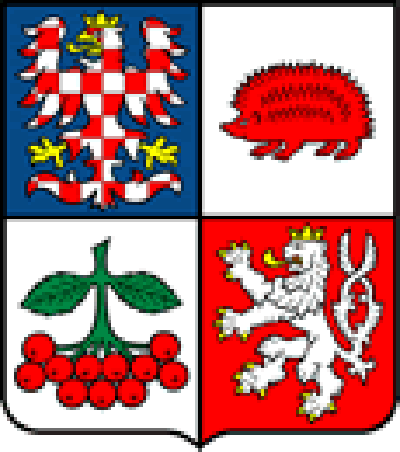 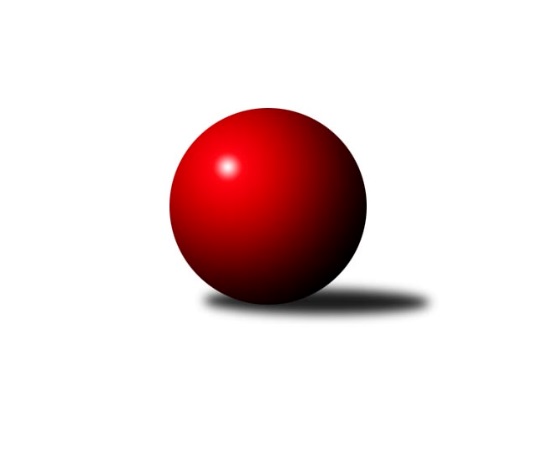 Č.9Ročník 2019/2020	14.11.2019Nejlepšího výkonu v tomto kole: 1676 dosáhlo družstvo: TJ Třebíč DKrajská soutěž Vysočiny B 2019/2020Výsledky 9. kolaSouhrnný přehled výsledků:TJ Nové Město na Moravě C	- KK Jihlava C	0:6	1506:1649	2.0:6.0	13.11.TJ Start Jihlava D	- TJ Spartak Velké Meziříčí 	6:0	1597:1474	7.0:1.0	13.11.TJ Třebíč E	- KK Jihlava D	4:2	1670:1623	5.0:3.0	13.11.TJ Třebíč D	- TJ Start Jihlava C	4:2	1676:1613	4.0:4.0	14.11.Tabulka družstev:	1.	TJ Třebíč D	8	7	1	0	34.0 : 14.0 	42.0 : 22.0 	 1681	15	2.	TJ Start Jihlava D	9	7	0	2	40.0 : 14.0 	46.0 : 26.0 	 1652	14	3.	KK Jihlava C	8	6	0	2	33.0 : 15.0 	38.5 : 25.5 	 1664	12	4.	TJ Třebíč E	9	6	0	3	31.5 : 22.5 	40.5 : 31.5 	 1644	12	5.	KK Jihlava D	9	2	2	5	22.0 : 32.0 	35.0 : 37.0 	 1573	6	6.	TJ Start Jihlava C	9	3	0	6	20.0 : 34.0 	29.0 : 43.0 	 1601	6	7.	TJ Nové Město na Moravě C	9	2	1	6	15.0 : 39.0 	23.0 : 49.0 	 1528	5	8.	TJ Spartak Velké Meziříčí	9	0	0	9	14.5 : 39.5 	26.0 : 46.0 	 1552	0Podrobné výsledky kola:	 TJ Nové Město na Moravě C	1506	0:6	1649	KK Jihlava C	Petra Svobodová	 	 185 	 184 		369 	 0:2 	 421 	 	203 	 218		Jaroslav Nedoma	Miluše Svobodová	 	 146 	 183 		329 	 0:2 	 402 	 	197 	 205		Luboš Strnad	Roman Svojanovský	 	 221 	 183 		404 	 1:1 	 409 	 	213 	 196		Pavel Tomek	Katka Moravcová	 	 213 	 191 		404 	 1:1 	 417 	 	201 	 216		Karel Slimáčekrozhodčí:  Vedoucí družstevNejlepší výkon utkání: 421 - Jaroslav Nedoma	 TJ Start Jihlava D	1597	6:0	1474	TJ Spartak Velké Meziříčí 	Svatopluk Birnbaum	 	 191 	 210 		401 	 2:0 	 378 	 	187 	 191		Rudolf Krejska	Vladimír Dočekal	 	 206 	 205 		411 	 2:0 	 396 	 	196 	 200		Jaroslav Mátl	Miroslav Matějka	 	 173 	 196 		369 	 2:0 	 315 	 	154 	 161		František Lavický	Jiří Chalupa	 	 197 	 219 		416 	 1:1 	 385 	 	205 	 180		František Korydekrozhodčí: Nejlepší výkon utkání: 416 - Jiří Chalupa	 TJ Třebíč E	1670	4:2	1623	KK Jihlava D	Zdeněk Toman	 	 242 	 203 		445 	 2:0 	 406 	 	206 	 200		Irena Partlová	Petr Picmaus	 	 191 	 176 		367 	 1:1 	 397 	 	187 	 210		Lucie Zavřelová	Karel Plíhal	 	 205 	 223 		428 	 0:2 	 456 	 	227 	 229		Tomáš Fürst	Marie Dobešová	 	 218 	 212 		430 	 2:0 	 364 	 	183 	 181		Radana Krausovározhodčí: Nejlepší výkon utkání: 456 - Tomáš Fürst	 TJ Třebíč D	1676	4:2	1613	TJ Start Jihlava C	Jiří Mikoláš	 	 254 	 218 		472 	 2:0 	 400 	 	210 	 190		Antonín Kestler	Lubomír Škrdla	 	 186 	 190 		376 	 0:2 	 453 	 	222 	 231		Jiří Cháb st.	Martin Michal	 	 168 	 196 		364 	 0:2 	 408 	 	200 	 208		Hana Dinnebierová	Petr Dobeš st.	 	 238 	 226 		464 	 2:0 	 352 	 	180 	 172		Sebastián Zavřelrozhodčí:  Vedoucí družstevNejlepší výkon utkání: 472 - Jiří MikolášPořadí jednotlivců:	jméno hráče	družstvo	celkem	plné	dorážka	chyby	poměr kuž.	Maximum	1.	Jiří Mikoláš 	TJ Třebíč D	460.90	305.0	156.0	2.0	4/4	(484)	2.	Petr Dobeš  st.	TJ Třebíč D	443.15	306.6	136.6	6.8	4/4	(485)	3.	Tomáš Fürst 	KK Jihlava D	442.00	298.5	143.5	4.8	2/3	(475)	4.	Marie Dobešová 	TJ Třebíč E	432.17	299.0	133.2	5.2	3/3	(453)	5.	Jiří Cháb  st.	TJ Start Jihlava C	431.33	305.2	126.1	8.7	3/3	(458)	6.	Zdeněk Toman 	TJ Třebíč E	427.63	298.0	129.7	5.7	3/3	(454)	7.	Karel Slimáček 	KK Jihlava C	425.63	298.3	127.4	4.5	4/4	(466)	8.	Jiří Chalupa 	TJ Start Jihlava D	425.08	296.5	128.6	5.5	4/4	(449)	9.	Vladimír Dvořák 	KK Jihlava C	422.83	299.0	123.8	5.0	3/4	(456)	10.	Svatopluk Birnbaum 	TJ Start Jihlava D	422.48	293.2	129.3	5.2	4/4	(464)	11.	Jaroslav Nedoma 	KK Jihlava C	421.75	295.0	126.8	6.6	4/4	(468)	12.	Jiří Starý 	TJ Spartak Velké Meziříčí 	420.50	288.4	132.1	5.0	2/3	(434)	13.	Matyáš Stránský 	KK Jihlava D	416.17	293.8	122.3	5.8	3/3	(434)	14.	Bohumil Lavický 	TJ Spartak Velké Meziříčí 	415.11	283.0	132.1	6.9	3/3	(460)	15.	Lucie Zavřelová 	KK Jihlava D	411.75	289.3	122.5	8.0	2/3	(443)	16.	Roman Svojanovský 	TJ Nové Město na Moravě C	411.17	291.9	119.2	7.6	3/4	(434)	17.	Petr Picmaus 	TJ Třebíč E	409.73	284.0	125.7	8.2	3/3	(443)	18.	Luboš Strnad 	KK Jihlava C	406.75	293.3	113.5	10.9	4/4	(442)	19.	Miroslav Matějka 	TJ Start Jihlava D	404.08	288.0	116.0	10.7	4/4	(438)	20.	Irena Partlová 	KK Jihlava D	401.92	281.8	120.2	7.8	2/3	(417)	21.	Miroslav Ježek 	TJ Třebíč E	399.87	287.3	112.6	9.3	3/3	(460)	22.	Karel Plíhal 	TJ Třebíč E	399.50	282.5	117.0	9.1	2/3	(432)	23.	Vladimír Dočekal 	TJ Start Jihlava D	397.75	282.7	115.1	10.9	4/4	(435)	24.	Jaroslav Mátl 	TJ Spartak Velké Meziříčí 	396.00	285.2	110.8	9.6	2/3	(418)	25.	Sebastián Zavřel 	TJ Start Jihlava C	393.39	279.3	114.1	11.5	3/3	(431)	26.	Pavel Tomek 	KK Jihlava C	393.38	274.5	118.8	9.0	4/4	(444)	27.	Radana Krausová 	KK Jihlava D	391.00	280.9	110.1	10.8	3/3	(414)	28.	Karel Uhlíř 	TJ Třebíč D	390.31	278.1	112.3	9.4	4/4	(435)	29.	František Korydek 	TJ Spartak Velké Meziříčí 	389.33	278.7	110.7	11.7	3/3	(411)	30.	Martin Michal 	TJ Třebíč D	387.90	276.2	111.8	12.5	4/4	(432)	31.	Antonín Kestler 	TJ Start Jihlava C	385.78	284.8	101.0	12.1	3/3	(425)	32.	Hana Dinnebierová 	TJ Start Jihlava C	385.50	276.2	109.3	12.0	3/3	(413)	33.	Jan Mička 	TJ Spartak Velké Meziříčí 	384.00	278.0	106.0	9.0	2/3	(400)	34.	Libuše Kuběnová 	TJ Nové Město na Moravě C	377.25	268.1	109.2	12.5	4/4	(394)	35.	Rudolf Krejska 	TJ Spartak Velké Meziříčí 	376.50	275.8	100.8	11.0	2/3	(406)	36.	Romana Čopáková 	KK Jihlava D	374.83	278.8	96.0	16.8	2/3	(398)	37.	Miluše Svobodová 	TJ Nové Město na Moravě C	359.33	267.2	92.1	18.4	3/4	(379)	38.	Bohuslav Souček 	KK Jihlava D	358.67	265.7	93.0	15.0	2/3	(406)	39.	František Lavický 	TJ Spartak Velké Meziříčí 	320.89	239.7	81.2	16.9	3/3	(353)		Martin Čopák 	KK Jihlava C	491.00	322.0	169.0	3.0	1/4	(491)		Zdeněk Kováč 	TJ Spartak Velké Meziříčí 	429.80	301.8	128.0	5.2	1/3	(454)		Pavel Přibyl 	TJ Start Jihlava C	406.20	295.4	110.8	11.0	1/3	(416)		Katka Moravcová 	TJ Nové Město na Moravě C	396.63	279.0	117.6	9.4	2/4	(424)		Oldřich Šimek 	TJ Třebíč E	396.00	273.0	123.0	5.0	1/3	(396)		Jiří Pavlas 	TJ Třebíč E	393.00	282.0	111.0	11.0	1/3	(393)		Robert Birnbaum 	TJ Start Jihlava D	388.00	286.5	101.5	12.0	2/4	(389)		Lucie Hlaváčová 	TJ Nové Město na Moravě C	386.00	274.0	112.0	12.0	1/4	(386)		Radek Horký 	TJ Nové Město na Moravě C	380.00	266.3	113.8	11.0	2/4	(406)		Petra Svobodová 	TJ Nové Město na Moravě C	376.75	270.8	106.0	10.8	1/4	(399)		Lubomír Škrdla 	TJ Třebíč D	376.00	257.0	119.0	16.0	1/4	(376)		Jozef Lovíšek 	TJ Nové Město na Moravě C	359.50	267.0	92.5	18.0	2/4	(392)		Adam Straka 	TJ Třebíč E	351.00	290.0	61.0	24.0	1/3	(351)		Klára Svobodová 	TJ Nové Město na Moravě C	349.00	252.0	97.0	15.0	1/4	(349)Sportovně technické informace:Starty náhradníků:registrační číslo	jméno a příjmení 	datum startu 	družstvo	číslo startu
Hráči dopsaní na soupisku:registrační číslo	jméno a příjmení 	datum startu 	družstvo	7437	Lubomír Škrdla	14.11.2019	TJ Třebíč D	Program dalšího kola:10. kolo20.11.2019	st	18:30	TJ Start Jihlava C - TJ Třebíč E	21.11.2019	čt	19:30	TJ Spartak Velké Meziříčí  - TJ Třebíč D	23.11.2019	so	9:30	KK Jihlava C - TJ Start Jihlava D	23.11.2019	so	15:00	KK Jihlava D - TJ Nové Město na Moravě C	Nejlepší šestka kola - absolutněNejlepší šestka kola - absolutněNejlepší šestka kola - absolutněNejlepší šestka kola - absolutněNejlepší šestka kola - dle průměru kuželenNejlepší šestka kola - dle průměru kuželenNejlepší šestka kola - dle průměru kuželenNejlepší šestka kola - dle průměru kuželenNejlepší šestka kola - dle průměru kuželenPočetJménoNázev týmuVýkonPočetJménoNázev týmuPrůměr (%)Výkon9xJiří MikolášTřebíč D4729xJiří MikolášTřebíč D112.994725xPetr Dobeš st.Třebíč D4645xPetr Dobeš st.Třebíč D111.084642xTomáš FürstKK Jihlava D4562xTomáš FürstKK Jihlava D109.164563xJiří Cháb st.St. Jihlava C4534xJiří Cháb st.St. Jihlava C108.454534xZdeněk TomanTřebíč E4452xJaroslav NedomaKK Jihlava C107.244212xMarie DobešováTřebíč E4304xZdeněk TomanTřebíč E106.53445